Publicado en Madrid el 28/05/2021 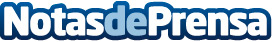 Amarres de amor, qué son y cómo saber cuál es el adecuado en cada casoLos amarres de amor permiten recuperar un amor perdido e incluso enamorar a alguien que no es correspondido. Para garantizar su efectividad, se debe acudir a un profesional, como la vidente Gloria Heredia, que gracias a su magia, sus conocimientos y su experiencia, podrá analizar cada situación y recomendar aquel ritual que más se adecue a sus necesidades con el objetivo de resolver los problemas de parejaDatos de contacto:Gloria HerediaNota de prensa publicada en: https://www.notasdeprensa.es/amarres-de-amor-que-son-y-como-saber-cual-es Categorias: Nacional Sociedad http://www.notasdeprensa.es